Тест по темі: « Координатна пряма»Для числа 5 протилежним є число :Для числа -4 протилежним є число:Модуль числа 10 дорівнює:Модуль числа -3 дорівнює:Координата точки А, зображеної на рисунку, дорівнює: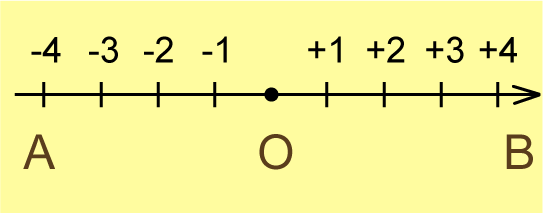 Координата точки В, зображеної на малюнку, дорівнює:Число, яке не є ані від’ємним, ані додатним:Число, розташоване на відстані 7 одиниць вправо від нуля:Від’ємне число, розташоване на відстані 4 одиниці від 0:Серед вказаних чисел 5; 0; -8; 3; -7 найбільшим є число:Серед чисел  -9; 0; 6; -3; 8 найменшим є число:Знайдіть – ( -7):